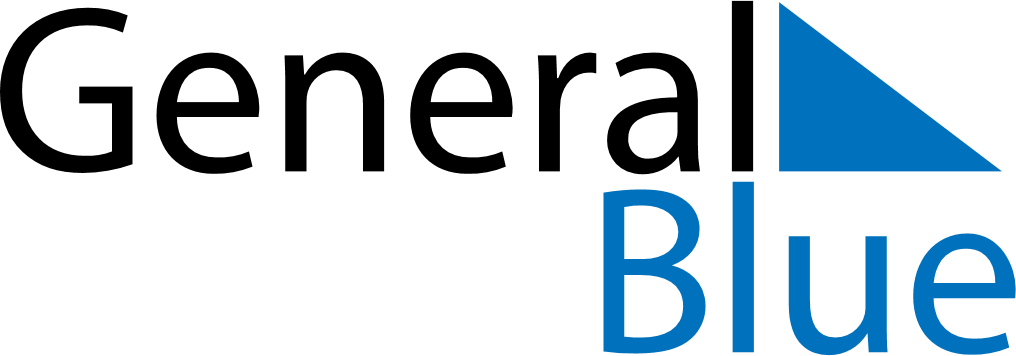 November 1955November 1955November 1955November 1955November 1955SundayMondayTuesdayWednesdayThursdayFridaySaturday123456789101112131415161718192021222324252627282930